Publicado en Berlín el 13/10/2021 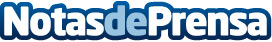 Trade Republic llega finalmente a España para facilitar el acceso a la inversión y el ahorroEl neobroker líder en Europa comienza a desplegar en España su revolucionaria plataforma que permite ahorrar e invertir sin comisiones en los mercados financierosDatos de contacto:FJ Communications+34 690 813 626Nota de prensa publicada en: https://www.notasdeprensa.es/trade-republic-llega-finalmente-a-espana-para Categorias: Internacional Nacional Finanzas Emprendedores E-Commerce http://www.notasdeprensa.es